г.Якутск., ул.Орджоникидзе 27,                                                                                                                                 22.02.2023Тел.: 42-33-78Сайт: https://sakha.gks.ruvk.com/sakhastathttps://t.me/statinfoyktДень защитника Отечества Численность мужского населения в Республике Саха(Якутия) растетПо данным Саха(Якутия)стата на 1 января 2022 года численность мужчин в Республике Саха (Якутия) составила 485403, из них 162924 - сельское население, 322479 - городское население. Численность мужского населения ежегодно увеличивалась с 2014 года и на                 1 января 2022 года по сравнению с 1 января 2014 года прирост составил 4,7%.В регионе на начало 2022 года проживало 25,0% мужчин моложе трудоспособного возраста, 64,9% - в трудоспособном возрасте, 10,1% - старше трудоспособного возраста.На 1000 мужчин в Республике Саха(Якутия) приходилось 1044 женщины.По данным Всероссийской переписи населения 2020 года из общей численности мужчин в возрасте 16 лет и старше, указавших состояние в браке, 60,0% - состоят в браке, из них 52,6% - в зарегистрированном. Никогда не состояли в браке 30,0% мужчин, официально развелись – 5,6%, разошлись со своей второй половинкой - 1,5%, овдовели – 2,9%.Ожидаемая продолжительность жизни мужчин при рождении на начало 2022 года – 65,7 лет. Это на 8,8 лет меньше, чем у женщин. В 4 квартале 2022 года численность рабочей силы мужчин в Республике Саха(Якутия) составила 262,1 тыс. человек, из них 242,5 тыс. человек - занятые в экономике; 19,6 тыс. являлись безработными.Приложение: инфографика - 23 февраля.doc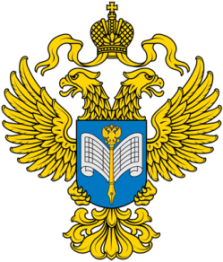 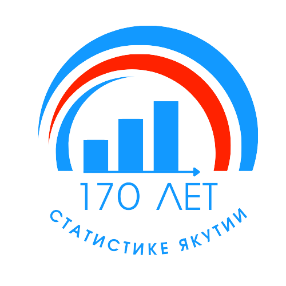 Территориальный органФедеральной службы государственной статистикипо Республике Саха (Якутия)Пресс-релизСоловьева Инна ВасильевнаОтдел сводных статработ и общественных связейТел. 8 (4112) 42-33-78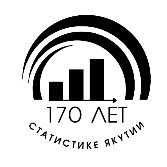 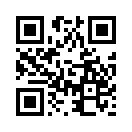 СайтСаха(Якутия)стата(http://sakha.gks.ru)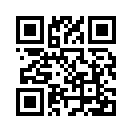 Вконтакте(vk.com/sakhastat)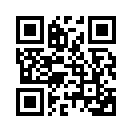 Одноклассники(ok.ru/sakhastat)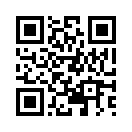 Telegram(t.me/statinfoykt)